75. Mokinio veiklos lapasRegos sutrikimai ir jų korekcijaTyrimo tikslasHipotezė Tyrimo priemonėsVeiklos eigaPadėkite pusapskritimio formos glaudžiamąjį lęšį ant piešinio į jam skirtą vietą, kur bus imituojamas akies lęšiukas (žr. 1 pav. a)). a)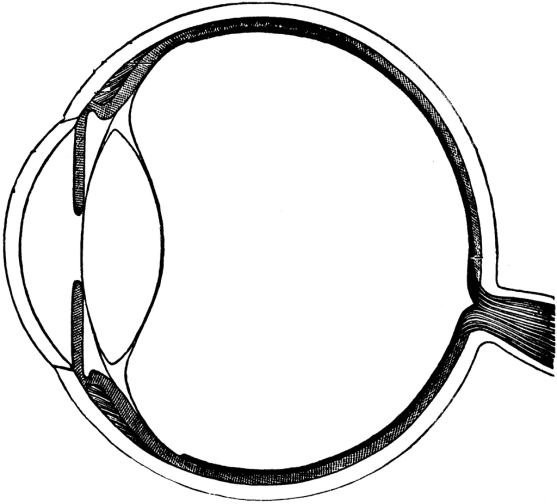 b)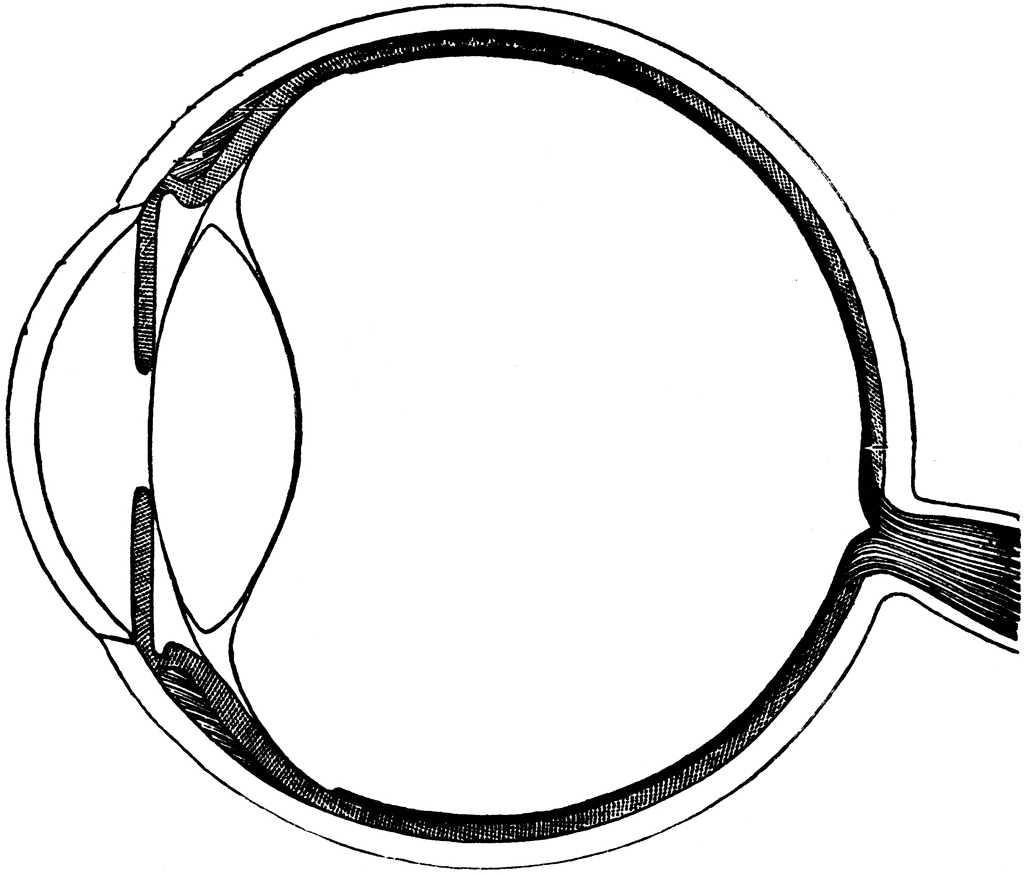 1 pav. Žmogaus akis1 pav. a) per jau nubrėžtą spindulį (liniją) A, lygiagretų su pagrindine optine ašimi, nukreipkite lazerio spindulį.1 pav. a) pažymėkite du iš lęšio išėjusio lūžusio spindulio taškus ir juos sujunkite nubrėždami lūžusio spindulio kelią.Pakartokite 4.2–4.3 punktuose nurodytus veiksmus su spinduliais B ir C.A, B ir C lūžusių spindulių susikirtimo tašką pažymėkite raide F (lęšio židinio nuotolis). Parašykite, kokį regos sutrikimą vaizduoja jūsų papildytas 1 pav. a) brėžinys.Padėkite pusapskritimio formos glaudžiamąjį lęšį ant piešinio į jam skirtą vietą, kur bus imituojamas akies lęšiukas (žr. 1 pav. b)). 1 pav. b) per jau nubrėžtą spindulį (liniją) A, lygiagretų su pagrindine optine ašimi, nukreipkite lazerio spindulį.1 pav. b) pažymėkite du iš lęšio išėjusio lūžusio spindulio taškus ir juos sujunkite nubrėždami lūžusio spindulio kelią.Pakartokite 4.8–4.9 punktuose nurodytus veiksmus su spinduliais B ir C.A, B ir C lūžusių spindulių susikirtimo tašką pažymėkite raide F.Parašykite, kokį regos sutrikimą vaizduoja jūsų papildytas 1 pav. b) brėžinys.Padėkite pusapskritimio formos glaudžiamąjį lęšį į jo vietą 1 pav. a) brėžinyje.Prieš pusapskritimio formos lęšį padėkite kitą glaudžiamąjį lęšį keisdami jo padėtį taip, kad ir vėl, nukreipus lazerį per spindulius A, B ir C, lūžę spinduliai susikirstų tinklainėje.Parašykite, kaip pasikeitė židinio nuotolio padėtis – atstumas nuo imituojamo akies lęšiuko iki tinklainės. Padėkite pusapskritimio formos glaudžiamąjį lęšį į jo vietą 1 pav. b) brėžinyje.Prieš pusapskritimio formos lęšį padėkite sklaidomąjį lęšį keisdami jo padėtį taip, kad ir vėl, nukreipus lazerį per spindulius A, B ir C, lūžę spinduliai susikirstų tinklainėje. Parašykite, kaip pasikeitė židinio nuotolio padėtis –– atstumas nuo imituojamo akies lęšiuko iki tinklainės.Padiskutuokite su klasės draugais, kaip akiniai naudojami regos korekcijai.Tyrimo rezultatų analizė Išanalizuokite tyrimo rezultatus vartodami toliau pateiktus reikšminius žodžius: akis, tinklainė, ryškus daikto atvaizdas, trumparegystė, toliaregystė, glaudžiamasis arba sklaidomasis lęšis, spinduliai.Tyrimo išvadaĮsivertinimas